Oleksyuk Gayaz LeonovichGeneral details:Experience:Position applied for: Chief EngineerDate of birth: 13.02.1955 (age: 62)Citizenship: UkraineResidence permit in Ukraine: NoCountry of residence: UkraineCity of residence: ZhytomyrPermanent address: fl.2, 39 Sadova str.Contact Tel. No: +38 (041) 434-23-24 / +38 (097) 479-77-10E-Mail: gayazoleksyuk@mail.ruU.S. visa: NoE.U. visa: NoUkrainian biometric international passport: Not specifiedDate available from: 20.04.2016English knowledge: GoodMinimum salary: 8500 $ per month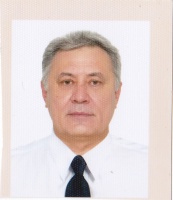 DocumentNumberPlace of issueDate of expiryCivil passportKE820326Odessa00.00.0000Seamanâs passportAB518461Odessa04.02.2019Tourist passportET827664181428.03.2022PositionFrom / ToVessel nameVessel typeDWTMEBHPFlagShipownerCrewingChief Engineer14.03.2015-28.10.2015SKY MARINER VBulk Carrier30002MAN B$W 6S50MC10000PANAMAMARINERO S.A.HEADWAYChief Engineer06.07.2014-17.11.2014COPPERSMITHBulk Carrier153561DMD/B&W 6S70MC14300LIBERIAMEANDROS LINES S.A.LAIS